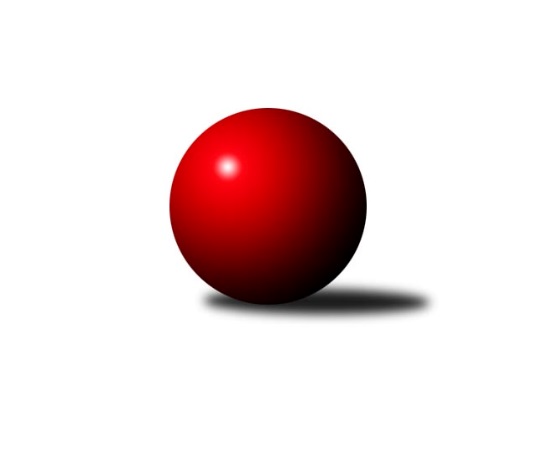 Č.10Ročník 2022/2023	16.2.2023Nejlepšího výkonu v tomto kole: 1642 dosáhlo družstvo: KK Lipník nad Bečvou ˝C˝Meziokresní přebor - Nový Jičín, Přerov, Vsetín 2022/2023Výsledky 10. kolaSouhrnný přehled výsledků:TJ Zubří ˝C˝	- TJ Kelč ˝B˝	5:1	1505:1456	5.0:3.0	13.2.TJ Nový Jičín ˝F˝	- TJ Nový Jičín ˝B˝	3:3	1473:1472	3.0:5.0	15.2.KK Lipník nad Bečvou ˝C˝	- TJ Spartak Bílovec ˝B˝	6:0	1642:1476	7.0:1.0	16.2.TJ Nový Jičín ˝C˝	- TJ Zubří ˝B˝	5:1	1552:1489	5.0:3.0	16.2.Tabulka družstev:	1.	KK Lipník nad Bečvou ˝C˝	10	8	0	2	42.0 : 18.0 	48.5 : 31.5 	 1568	16	2.	TJ Zubří ˝B˝	10	7	0	3	35.0 : 25.0 	42.0 : 38.0 	 1561	14	3.	TJ Nový Jičín ˝C˝	9	6	0	3	28.0 : 26.0 	30.0 : 42.0 	 1484	12	4.	TJ Spartak Bílovec ˝B˝	10	5	0	5	30.5 : 29.5 	46.5 : 33.5 	 1539	10	5.	TJ Kelč ˝B˝	9	4	0	5	25.5 : 28.5 	38.0 : 34.0 	 1542	8	6.	TJ Zubří ˝C˝	10	4	0	6	28.5 : 31.5 	37.0 : 43.0 	 1489	8	7.	TJ Nový Jičín ˝B˝	10	2	1	7	22.5 : 37.5 	39.0 : 41.0 	 1478	5	8.	TJ Nový Jičín ˝F˝	10	2	1	7	22.0 : 38.0 	31.0 : 49.0 	 1485	5Podrobné výsledky kola:	 TJ Zubří ˝C˝	1505	5:1	1456	TJ Kelč ˝B˝	Patrik Lacina	 	 218 	 169 		387 	 1:1 	 343 	 	163 	 180		Jiří Janošek	Tomáš Leška	 	 161 	 170 		331 	 1:1 	 390 	 	231 	 159		Martin Jarábek	Marek Křesťan	 	 185 	 179 		364 	 1:1 	 363 	 	178 	 185		Stanislav Pitrun	Patrik Zepřálka	 	 217 	 206 		423 	 2:0 	 360 	 	186 	 174		Radomír Kolečekrozhodčí:  Vedoucí družstevNejlepší výkon utkání: 423 - Patrik Zepřálka	 TJ Nový Jičín ˝F˝	1473	3:3	1472	TJ Nový Jičín ˝B˝	Tomáš Binek	 	 164 	 175 		339 	 0:2 	 363 	 	186 	 177		Martin Ondrůšek	Milan Kučera	 	 215 	 203 		418 	 2:0 	 350 	 	184 	 166		Martin D´Agnolo	Miroslav Makový	 	 174 	 187 		361 	 1:1 	 369 	 	186 	 183		Petr Tichánek	Zdeněk Bordovský	 	 191 	 164 		355 	 0:2 	 390 	 	192 	 198		Tomáš Polášekrozhodčí:  Vedoucí družstevNejlepší výkon utkání: 418 - Milan Kučera	 KK Lipník nad Bečvou ˝C˝	1642	6:0	1476	TJ Spartak Bílovec ˝B˝	Jan Špalek	 	 211 	 210 		421 	 1:1 	 403 	 	213 	 190		Přemysl Horák	Jana Kulhánková	 	 184 	 188 		372 	 2:0 	 352 	 	177 	 175		Jaroslav Černý	Vojtěch Onderka	 	 189 	 202 		391 	 2:0 	 340 	 	166 	 174		Miloš Šrot	Ladislav Mandák	 	 235 	 223 		458 	 2:0 	 381 	 	196 	 185		Vladimír Štacharozhodčí:  Vedoucí družstevNejlepší výkon utkání: 458 - Ladislav Mandák	 TJ Nový Jičín ˝C˝	1552	5:1	1489	TJ Zubří ˝B˝	Josef Tatay	 	 219 	 192 		411 	 1:1 	 387 	 	191 	 196		Petr Pavlíček	Vojtěch Gabriel	 	 164 	 205 		369 	 1:1 	 393 	 	191 	 202		Vladimír Adámek	Vojtěch Vaculík	 	 166 	 203 		369 	 1:1 	 360 	 	154 	 206		Libor Pšenica	Jan Schwarzer	 	 195 	 208 		403 	 2:0 	 349 	 	167 	 182		Robert Jurajdarozhodčí:  Vedoucí družstevNejlepší výkon utkání: 411 - Josef TatayPořadí jednotlivců:	jméno hráče	družstvo	celkem	plné	dorážka	chyby	poměr kuž.	Maximum	1.	Ladislav Mandák 	KK Lipník nad Bečvou ˝C˝	416.95	299.1	117.9	9.7	4/4	(458)	2.	Přemysl Horák 	TJ Spartak Bílovec ˝B˝	408.62	290.3	118.3	8.9	4/4	(428)	3.	Jan Špalek 	KK Lipník nad Bečvou ˝C˝	408.08	283.9	124.2	7.9	4/4	(442)	4.	Jan Mlčák 	TJ Kelč ˝B˝	406.67	288.7	118.0	4.7	3/4	(424)	5.	Vladimír Štacha 	TJ Spartak Bílovec ˝B˝	406.55	282.2	124.3	6.2	4/4	(447)	6.	Miroslav Bár 	TJ Nový Jičín ˝B˝	397.00	272.2	124.8	6.3	4/4	(440)	7.	Václav Zeman 	TJ Zubří ˝C˝	396.13	277.7	118.5	10.0	4/4	(425)	8.	Libor Jurečka 	TJ Nový Jičín ˝C˝	395.50	276.2	119.3	7.7	2/3	(431)	9.	Vladimír Adámek 	TJ Zubří ˝B˝	394.33	279.1	115.2	10.7	5/5	(415)	10.	Jiří Janošek 	TJ Kelč ˝B˝	394.31	275.6	118.8	7.4	4/4	(430)	11.	Milan Kučera 	TJ Nový Jičín ˝F˝	392.20	275.2	117.0	8.8	4/4	(436)	12.	Martin Jarábek 	TJ Kelč ˝B˝	389.22	277.6	111.6	10.8	3/4	(409)	13.	Petr Pavlíček 	TJ Zubří ˝B˝	387.80	267.5	120.3	9.0	5/5	(433)	14.	Stanislav Pitrun 	TJ Kelč ˝B˝	385.17	278.8	106.3	14.7	3/4	(413)	15.	Vojtěch Gabriel 	TJ Nový Jičín ˝C˝	384.89	272.6	112.3	12.3	3/3	(400)	16.	Martin Vavroš 	TJ Nový Jičín ˝F˝	384.42	273.9	110.5	10.3	4/4	(403)	17.	Kamila Macíková 	KK Lipník nad Bečvou ˝C˝	380.25	274.0	106.3	12.0	4/4	(407)	18.	Marie Pavelková 	TJ Kelč ˝B˝	380.11	270.3	109.8	8.3	3/4	(404)	19.	Antonín Pitrun 	TJ Kelč ˝B˝	379.89	273.4	106.4	11.8	3/4	(422)	20.	Jana Kulhánková 	KK Lipník nad Bečvou ˝C˝	379.00	273.0	106.0	10.8	3/4	(411)	21.	Patrik Zepřálka 	TJ Zubří ˝C˝	378.38	268.7	109.7	12.2	4/4	(423)	22.	Miroslav Makový 	TJ Nový Jičín ˝F˝	377.67	276.4	101.2	11.1	3/4	(413)	23.	Vojtěch Onderka 	KK Lipník nad Bečvou ˝C˝	377.31	268.7	108.6	10.6	4/4	(436)	24.	Tomáš Polášek 	TJ Nový Jičín ˝B˝	375.42	267.2	108.3	9.3	4/4	(400)	25.	Jiří Plešek 	TJ Nový Jičín ˝B˝	375.00	281.3	93.7	13.7	3/4	(396)	26.	Martin D´Agnolo 	TJ Nový Jičín ˝B˝	371.67	263.2	108.4	10.4	3/4	(454)	27.	Josef Tatay 	TJ Nový Jičín ˝C˝	365.22	256.3	108.9	12.3	3/3	(411)	28.	Pavel Hedvíček 	TJ Nový Jičín ˝F˝	364.72	257.9	106.8	12.2	3/4	(411)	29.	Jan Schwarzer 	TJ Nový Jičín ˝C˝	364.36	267.6	96.8	13.9	2/3	(417)	30.	Milan Binar 	TJ Spartak Bílovec ˝B˝	363.06	262.9	100.2	13.9	3/4	(387)	31.	Marek Diviš 	TJ Zubří ˝C˝	361.00	262.9	98.1	14.8	4/4	(419)	32.	Miloš Šrot 	TJ Spartak Bílovec ˝B˝	360.75	259.7	101.1	14.4	4/4	(420)	33.	Vojtěch Vaculík 	TJ Nový Jičín ˝C˝	360.06	255.9	104.2	13.2	3/3	(407)	34.	Martin Ondrůšek 	TJ Nový Jičín ˝B˝	351.15	254.8	96.4	14.2	4/4	(391)	35.	Zdeněk Bordovský 	TJ Nový Jičín ˝F˝	331.75	250.9	80.8	21.5	4/4	(355)		Jaroslav Adam 	TJ Zubří ˝B˝	426.67	285.7	141.0	6.3	3/5	(437)		Roman Janošek 	TJ Zubří ˝C˝	424.00	300.0	124.0	8.0	1/4	(424)		Jaroslav Pavlát 	TJ Zubří ˝B˝	397.00	276.5	120.5	9.0	1/5	(416)		Jakub Pavlica 	TJ Zubří ˝C˝	390.00	274.0	116.0	11.0	1/4	(390)		Martin Adam 	TJ Zubří ˝B˝	388.33	280.5	107.8	11.3	3/5	(445)		Josef Zbranek 	TJ Zubří ˝C˝	381.08	273.0	108.1	11.9	2/4	(446)		Libor Pšenica 	TJ Zubří ˝B˝	375.33	269.0	106.3	9.3	2/5	(410)		Robert Jurajda 	TJ Zubří ˝B˝	373.33	271.0	102.3	15.7	3/5	(399)		Ota Beňo 	TJ Spartak Bílovec ˝B˝	370.00	268.3	101.8	10.3	2/4	(388)		Marek Křesťan 	TJ Zubří ˝C˝	368.50	265.8	102.8	11.0	2/4	(370)		Radomír Koleček 	TJ Kelč ˝B˝	367.00	265.5	101.5	12.5	2/4	(372)		Radim Krůpa 	TJ Zubří ˝B˝	363.00	265.0	98.0	16.0	1/5	(363)		Jaroslav Černý 	TJ Spartak Bílovec ˝B˝	352.00	247.0	105.0	11.0	1/4	(352)		Josef Chvatík 	TJ Kelč ˝B˝	350.00	254.0	96.0	9.0	1/4	(350)		Tomáš Binek 	TJ Nový Jičín ˝F˝	340.75	251.8	89.0	16.3	1/4	(384)		Jiří Ticháček 	KK Lipník nad Bečvou ˝C˝	340.00	245.0	95.0	11.0	1/4	(340)		Petr Tichánek 	TJ Nový Jičín ˝B˝	337.70	251.4	86.3	16.6	2/4	(388)		Tomáš Leška 	TJ Zubří ˝C˝	331.00	274.0	57.0	18.0	1/4	(331)		Patrik Lacina 	TJ Zubří ˝C˝	324.50	237.8	86.8	14.8	2/4	(387)Sportovně technické informace:Starty náhradníků:registrační číslo	jméno a příjmení 	datum startu 	družstvo	číslo startu22964	Tomáš Polášek	15.02.2023	TJ Nový Jičín ˝B˝	2x
Hráči dopsaní na soupisku:registrační číslo	jméno a příjmení 	datum startu 	družstvo	Program dalšího kola:11. kolo20.2.2023	po	16:30	TJ Kelč ˝B˝ - TJ Nový Jičín ˝C˝ (dohrávka z 9. kola)	20.2.2023	po	17:00	TJ Zubří ˝B˝ - TJ Zubří ˝C˝	23.2.2023	čt	16:30	TJ Spartak Bílovec ˝B˝ - TJ Nový Jičín ˝B˝	23.2.2023	čt	16:30	TJ Nový Jičín ˝C˝ - TJ Nový Jičín ˝F˝	23.2.2023	čt	16:30	TJ Kelč ˝B˝ - KK Lipník nad Bečvou ˝C˝	Nejlepší šestka kola - absolutněNejlepší šestka kola - absolutněNejlepší šestka kola - absolutněNejlepší šestka kola - absolutněNejlepší šestka kola - dle průměru kuželenNejlepší šestka kola - dle průměru kuželenNejlepší šestka kola - dle průměru kuželenNejlepší šestka kola - dle průměru kuželenNejlepší šestka kola - dle průměru kuželenPočetJménoNázev týmuVýkonPočetJménoNázev týmuPrůměr (%)Výkon7xLadislav MandákLipník C4588xLadislav MandákLipník C119.374581xPatrik ZepřálkaZubří C4231xPatrik ZepřálkaZubří C109.834233xJan ŠpalekLipník C4214xMilan KučeraN. Jičín F109.754183xMilan KučeraN. Jičín F4184xJan ŠpalekLipník C109.734211xJosef TatayNový Jičín˝C˝4111xJosef TatayNový Jičín˝C˝107.914116xPřemysl HorákBílovec B4032xJan SchwarzerNový Jičín˝C˝105.81403